Poème n°3-pour entrer dans la séquence 2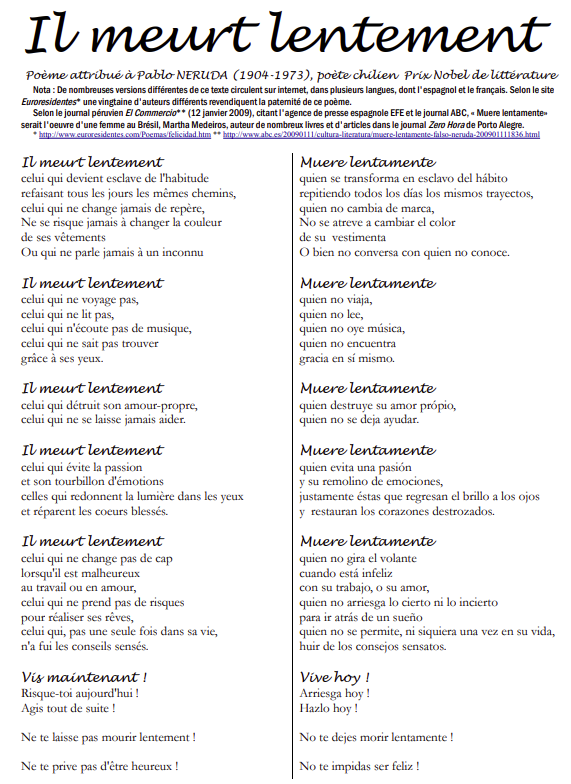 